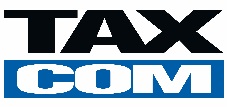 Бесплатная онлайн-конференция«Налоговый IT-маневр:
обсуждение актуальных вопросов с ФНС России»Дата, время: 25.02.2021, 10:00 – 11:30 (мск)Кому предназначено мероприятиеБухгалтерам, руководителям, предпринимателям, работающим в IT-сфереПольза от участия✔ Сэкономьте – узнайте о льготах для IT-предприятий и воспользуйтесь ими✔ Актуальные сведения из первоисточника – от экспертов профильных Управлений центрального аппарата ФНС России✔ Практико-ориентированная информация – пригодится в работе✔ Ответы спикеров на вопросы слушателейПрограмма	А.С. Катяев. Вступительное слово. Что такое налоговый IT-маневр, изменения в налоговое законодательство, вступившие в силу с 1 января 2021 годаСпециалисты МИ ФНС России по крупнейшим налогоплательщикам №7 при участии представителей ФНС России – М.В. Бакчеева, А.Ю. Коньков, А.В. Опарина.Ответы на вопросы, поступившие от налогоплательщиков по тематике:Нормативная базаПониженная ставка налога на прибыль и критерии ее полученияВозможность освобождения уплаты НДС при реализации программ Льготы для компаний в сфере проектирования и разработки изделий электронной компонентной базы и электронной (радиоэлектронной) продукцииА.С. Катяев. Подведение итогов онлайн-конференцииСпикерыКатяев Алексей Сергеевич – начальник МИ ФНС России по крупнейшим налогоплательщикам № 7Бакчеева Марина Викторовна – начальник Управления налогообложения юридических лиц ФНС России Коньков Андрей Юрьевич – заместитель начальника Управления налогообложения юридических лиц ФНС РоссииОпарина Аида Витальевна – заместитель начальника Управления налогообложения юридических лиц ФНС РоссииМероприятие – бесплатное.Регистрация – обязательна.ЗарегистрироватьсяСсылка на онлайн-трансляцию поступит на ваш e-mail за день до мероприятия.Вопросы спикерам принимаются до 4 февраля 2021 года – во время регистрации, в соответствующей графе регистрационной формы. Также вопросы можно направить по адресу электронной почты: events@taxcom.ru.